דוח הצוות לשיפור הסיוע לדיור עבור נכים רתוקים לכיסא גלגליםמוגש לשר הבינוי והשיכוןח"כ יואב גלנטתמוז תשע"ויולי 2016		י"ג בתמוז תשע"ו		18 ביולי 2016לכבוד ח"כ יואב גלנטשר הבינוי והשיכוןירושליםשלום רב,הנדון:  דוח הצוות לשיפור הסיוע לדיור עבור נכים רתוקים לכיסא גלגליםאני מתכבד להגיש לך את המלצות הצוות שמינית לעניין  הסיוע בדיור עבור נכים רתוקים לכיסא גלגלים.המלצות הצוות גובשו לאחר עבודה מעמיקה ומאומצת של חברי הצוות שעבדו במסגרת צוותי משנה, תוך שיתוף פעולה בין-משרדית יוצא דופן ועם המגזר השלישי וכבר ברישא אבקש להודות להם על תרומתם המכרעת בגיבוש ההמלצות. בהתאם למשימה שהטלת עלינו, ההמלצות מתמקדות  בסיוע לדיור עבור נכים רתוקים לכיסא גלגלים. יחד עם זאת, חברי הצוות סבורים שלאחר אישור המלצות אלה והיערכות ליישומן, מן הנכון לבחון דרכים להרחבת ההמלצות השונות והתאמתן עבור קבוצות נוספות של אנשים עם מוגבלות (כגון אנשים עם אוטיזם, מוגבלות שכלית התפתחותית ונפשית), זאת  לאור מכלול הקשיים עימם הם מתמודדים בחיי היוםיום והחשיבות של דיור נאות לייצב את הסתגלותם והשתלבותם בחיי הקהילה.ככלל, יישום ההמלצות מחייב הסדרת נושאים מינהליים וארגוניים ותקציביים בהיקפים לא מבוטלים, חלקם תוך תיאום בין גורמי ממשלה שונים. לאחר אישורך, ניערך בלוח זמנים מקוצר למימוש ההחלטות המינהלתיות. לעומת זאת ההחלטות שמבוססות על תגבור תקציבי  יחייבו  איגום והגדלת המשאבים הנחוצים.כל חברי הצוות - נציגי המשרד, משרדי הממשלה השותפים , המוסד לביטוח לאומי, מסד הנכויות של ג'וינט ישראל  וארגוני הגג של הנכים הרתוקים לכיסא גלגלים - מאחלים לך הצלחה בגיוס התמיכה למימוש ההחלטות.בכבוד רב,רונן כהןסמנכ"ל בכיר לאכלוסהעתק: מר אשל ארמוני, המנהל הכלליחברי הצוותדוח הצוות לשיפור הסיוע לדיור עבור נכים רתוקים לכיסא גלגליםתוכן עניינים								                           עמודמבואביום ג' בטבת תשע"ו (15 בדצמבר 2015) נפגשו שר הבינוי והשיכון, מר יואב גלנט, יחד עם שר הרוווחה והשירותים החברתיים, מר חיים כץ, ח"כ קארין אלהרר, נציגי שני המשרדים ונציגי ארגוני הנכים לדון במכלול הסוגיות הקשורות לדיור לנכים רתוקים לכיסא גלגלים (להלן - "נכים רתוקים לכיסא גלגלים" או "נכים רתוקים"). בעקבות הפגישה החליט שר הבינוי והשיכון, לאחר שטיכס עצה גם עם שר הבריאות, הרב יעקב ליצמן, להקים צוות משימה (להלן: "צוות המשימה" או "הצוות") לבחון בשיתוף מלא ונרחב עם ארגוני הנכים, כיצד ניתן לשפר את הסיוע לזכאים, בין השאר, בתחומים: כללי הזכאות, תהליכי הטיפול והביורוקרטיה לרבות תיאום בין משרדי הממשלה, הביטוח הלאומי וגופים פרטיים או בהתאמת רמת הסיוע.משרד הבינוי והשיכון (להלן - "המשרד") בשיתוף משרד הבריאות והמוסד לביטוח לאומי, משקיע משאבים רבים לסייע לאנשים רתוקים לכיסא גלגלים. הסיוע בדיור ניתן עבור פתרונות מגוונים, לרבות: אכלוס בדיור ציבורי; מענקים לרכישת דירה בשוק הפרטי; מענקים להתאמת דירה ולהנגשתו וסיוע בשכר דירה חודשי בשוק החופשי. הסדרים אלה מיושמים תוך הקפדה רבה להציע לאדם הזכאי, את מלוא הסיוע כדי לתת מענה לצרכיו הפרטניים.חרף ההשקעה הניכרת לטובת העניין, מערכות הסיוע הממשלתיות אינן תמיד מתואמות או מסונכרנות. העדר תיאום מקשה לעיתים על הזכאים להשיג מידע אודות זכאותם; לקבל את האישורים הרשמיים הנדרשים לצורך קבלת  השירותים  להם הם זכאים; או לממש את הסיוע הלכה למעשה בצורה יעילה.מתוך רצון להבטיח פתרונות דיור נאותים לכל הציבור האמור, הוטל על הצוות שכולל את המשרד, משרד הרווחה והשירותים החברתיים, משרד הבריאות,  משרד המשפטים - נציבות לשיוויון זכויות לאנשים עם מוגבלות, המוסד לביטוח לאומי, מסד נכויות בג'וינט ישראל וארגוני הנכים - ללבן את הסוגיות ולהגיש המלצות לשר. חברי הצוות מפורטים בנספח א'.עבודת הצוות התמקדה בנושאים  כדלהלן:ניתוח והגדרת הצרכיםבחינת הכללים  הקיימים למתן סיוע בכל אחת מתכניות הסיוע הקטנת הנטל הבירוקרטי, תוך שיפור ממשקי המידע בין המשרדיםשיפור וייעול התהליכים לקביעת זכאות ולקבלת הסיוע בפועלבחינת סל הפתרונות והתאמתם למציאות העכשוויתמיגון הדירות והרחבת הזכאות ליישובים ברחבי המדינה ולא רק ביישובי קו עימות.מתוך רצון להכיר את סוגיות מתן הסיוע מזוויות שונות, לרבות מנקודת מבטם של מקבלי הסיוע, הצוות כלל  נציגים ממגוון ארגונים התנדבותיים שמייצגים את הנכים הרתוקים וכן נציג המשפחות שיש להם ילד/ים נכה/ים.במסגרת עבודת הצוות פורסם בעיתונות הארצית קול קורא לקבלת רעיונות, המלצות והצעות בדבר שינויים ושיפורים למערכת הסיוע. רעיונות אלה הועברו לנציגות המשרד ללימוד, ליבון והתייחסות צוות המשימה. הפנייה במסגרת קול הקורא מצוין בנספח ב'.הצוות קיים חמישה  דיונים במלוא ההרכב וכן ישיבות עבודה רבות נוספות בצוותי משנה, אשר בחנו באופן מעמיק  סוגיות פרטניות כגון הגדרת זכאות, הליכי הנפקת הזכאות, התאמת דירות, הגדלת היצע דירות והגברת השקיפות והנגשת המידע בדבר הזכויות ועוד.יודגש כי מיקוד עבודת הצוות, כפי שהוגדר ע"י השר, הינו נכים רתוקים לכיסא גלגלים. מיקוד זה נועד לטפל בייחודיות של קבוצה זו. יחד עם זאת,  ברור לצוות שבשלב הבא, ראוי להרחיב את היריעה ולבחון את תנאי הסיוע לאנשים עם מוגבלויות אחרות, זאת מתוך הכרה שאנשים עם מוגבלויות מתמודדות עם צרכי דיור שונים ועל המדינה מוטלת אחריות לתת מענה לצרכים ייחודים אלה בצורה מכבדת ויעילה.הליך הנפקת הזכאותהזכאות לסיוע לנכים רתוקים הינה מצרף של זכאויות במוסד לביטוח לאומי, משרד הבריאות ורשות המיסים. מהמוסד לביטוח לאומי נדרש מבקש הסיוע להמציא אישור על סוג קצבת הנכות שמקבל; ממשרד הבריאות נדרש להשיג אישור על רתיקות/הזדקקות לכיסא גלגלים; ולגבי בדיקת בעלויות על דירות מבצע המשרד בדיקה מול מאגרי המידע של רשות המיסים.בין המשרד והמוסד לביטוח לאומי ישנם ממשקים ממוחשבים להעברת מידע שוטף על זכאי הסיוע בדיור ודיירי הדיור הציבורי. תמצית הליך הנפקת זכאות לסיוע בדיור במשרד היא כדלהלן:הרשמה והגשת בקשה לסיוע בדיור בסניפי המשרד המצאת אישור אי-כושר השתכרות מהמוסד לביטוח לאומיהמצאת אישור רתיקות לכיסא גלגלים ממשרד הבריאותקביעת זכאות ע"י מחוז המשרד לעיתים מבקש הסיוע לא הוכר ע"י הוועדה הרפואית של משרד הבריאות כרתוק לכיסא גלגלים והמסמכים הרפואיים של מבקש הסיוע מעידים כי תלותו בכיסא גלגלים ברמה גבוה ביותר. במקרים אלה פונה המשרד לוועדה הרפואית שפועלת מטעמו כדי שתקבע את רמת המוגבלות וההכרח לפתרון מגורים נגיש לכיסא גלגלים.תכניות הסיוע - מצב קייםהמשרד מעניק סיוע מגוון לנכים רתוקים לכיסא גלגלים במגוון תכניות (איור 1). תכניות אלה מיועדות לתת מענה לצרכי אוכלוסייה שהיא חסרת דירה כגון דיור ציבורי, סיוע בשכר דירה, הטבות לרכישת דירה וכן תמיכה לבעלי דירות לצורך התאמת הדירה והנגשתה לנכים רתוקים.איור 1. תכניות הסיוע לנכים רתוקים לכיסא גלגליםלהלן פירוט מתומצת של כל תכנית.דיור ציבוריהמשרד מעניק עדיפות עליונה בדיור ציבורי לנכים רתוקים. עדיפות זו באה לידי ביטוי הן בתבחיני זכאות גמישים יותר והן במתן קדימויות באכלוס בתור הממתינים לדירה. יחידים אינם זכאים לדיור ציבורי למעט יחידים הרתוקים לכיסא גלגלים שהינם זכאים ובמצבי משפחתיים רחבים יותר (יחיד או זוג עם/ללא ילדים לעומת משפחה עם שלושה ילדים לפחות בלבד). הקדימות באכלוס דירות מתפנות ניתנת לנכים רתוקים כך שתמיד תינתן זכות קדימה לנכה רתוק בכל דירה המונגשת והמתאימה לנכים רתוקים. לוח 1 מראה את היקף האכלוסים בדיור הציבורי של נכים רתוקים בין השנים 2012 ל-2015.רכישת דירות מלאי הדירות הציבוריות בשנת 1999 מנה כ-101,000 דירות. נכון להיום נותרו במלאי כ-59,000 דירות בלבד. צמצום זה לא פסח על הדירות הנגישות ואף יותר מכך: מספר הדירות הנגישות שנגרעו מהמלאי היה גבוה ביותר באופן יחסי, שכן לדייריהם הנכים ניתנה הנחת רכישה הגדולה ביותר. גם בתקופה שבה מלאי הדירות היה גבוה יותר יחסית ועוד בטרם החלו במכירת הדירות הציבוריות (במבצעי מכר שונים ב"רוח" חוק זכויות הדיור הציבורי – זכויות רכישה – התשנ"ט 1998) עמד לרשות המשרד תקציב שנתי של  כ-35 מליוני ש"ח להגדלת המלאי. תקציב זה איפשר רכישה של 45-50 דירות. בשנת 2002 התקציב קוצץ ב-60% לערך ונכון להיום הוא עומד על 14 מליוני ש"ח בלבד (מזה 5 מליוני ₪ המופרשים להתאמת דירות ציבוריות לנכים)  - סכום שמספיק לרכישת כ-7 דירות בלבד, זאת בשל עליית מחירי הדירות. מציאות זו של תקציב מקוצץ מחד ועליית מחירים מאידך, הביאה למגמת גידול מתמשכת במספר הנכים הרתוקים שממתינים לפתרון הולם.מתוך תפיסה באשר לחשיבות לאפשר לנכים רתוקים תנאי חיים נאותים מבחינת דיור ולאור הכרה שהיכולת של המדינה לספק דיור הולם ונגיש לנכים הרתוקים  עקב  מלאי דירות מצומצם ולא נגיש, מעניק המשרד העדפה ברכישת דירות עבור הקבוצה. בשל המגבלות התקציביות דירות נ"ר נרכשות עבור נכים רתוקים ביישובים בהם מלאי הדירות הנגישות שמתפנות קטן ביותר  ושהצפי להתפנות דירה כזאת תוך 18 חודש מצומצם למדי.כפי שניתן לראות מלוח 2  בארבע השנים האחרונות נרכשו 103 יח"ד עבור נכים רתוקים בהיקף כולל של כמעט 127 מליוני ש"ח, דהיינו קצת מעל 1.2 מיליון ש"ח בממוצע לדירה. יצוין כי הדירות שנרכשו בשנים הקודמות היו בישובים הזולים יותר במרכז הארץ ומכיוון שהמחירון היה נמוך יחסית, חלק גדול מהנכים הרתוקים לא הצליחו למצוא דירות מתאימות. בשנה האחרונה הוגדל המחירון והתווסף תקציב לרכישת דירה עם מרחכ דירתי מוגן, כך שעלות דירה ממוצעת נוכחית היא כ-1.4 מליוני ש"ח. מענקי רכישה כחלף לדיור ציבורילנכים רתוקים - ולקבוצה זו בלבד – קיימת תכנית סיוע נוספת לרכישת דירה לבעלות עצמית המתוקצבת בהיקף שנתי של  8.125 מש"ח והיא מוצעת כחלופה  לזכאות לדיור ציבורי. בהתאם לתכנית, יכול הזכאי לקבל מענק לרכישת דירה לבעלותו, בהיקף של כ- 60-65% ממחיר דירת נ"ר באותו ישוב והיתר בהלוואת מדינה בריבית הנהוגה לזכאים.  גובה המענק נע בין 566,000 ₪ ל- 1.091.000 ₪.. לאור העובדה שהביקוש במסגרת תכנית זו גדול מהתקציב המיועד לה באופן משמעותי, הסיוע מוענק לפי העקרון שכל הקודם זוכה.  ההיגיון הכלכלי שעומד בבסיס התכנית הוא יצירת חלופה לזכאי להיות בעל דירה עם המשמעויות הנלוות של הצבר הון ואחריות לניהול ותחזוקת הנכס כמו גם היתרון הבסיסי של היכולת לבחור דירה לפי העדפותיו האישיות/המשפחתיות, כאשר מבחינת המדינה התועלת היא ביצירת פתרון הולם במחיר מופחת לתקציב הציבור ומאפשר בתקציב נתון כמעט להכפיל את כמות הפתרונות לקבוצה זו. לוח 3 מציג את היקף רכישת דירות לפי מסלול זה בארבע השנים האחרונות. כפי שניתן לראות, היקף הרכישות במסלול זה הוא גדול יותר מרכישת דירות נ"ר, כאשר העלות הממוצעת  (587,000 ש"ח) היא כ-57% מעלות רכישת דירת נ"ר למלאי. משכנתאותהמשרד מעניק משכנתא לרכישת דירה לזכאים חסרי דירה.  גובה הסיוע ורמתו נקבעים לפי שיטות ניקוד שלוקחת בחשבון (לזוגות) מספר שנות נישואין, מספר ילדים ומספר אחים ואחיות של שני בני הזוג. הניקוד המינימלי להענקת סיוע לציבור הרחב הוא 1,000 נקודות וככל שהניקוד גבוה יותר, מתרחב נפח הסיוע וגדל גובה מרכיב הסבסוד.נכים רתוקים נהנים מהטבה בניקוד, בכך שהניקוד המינימלי ליחיד ולזוג או משפחה חד-הורית הוא 2,000 נקודות ו-2,200 נקודות בהתאמה, כאשר 2,200 נקודות מהוות התקרה לכל קבוצות הזכאות. המשכנתא הבסיסית בשתי רמות הניקוד לעיל  היא: כ-140,000 ש"ח וכ-162,000 ש"ח בהתאמה. כמו כן ניתן הסיוע לבעלי דירה במתכונת משכנתא לשיפור תנאי דיור בגין מצוקה רפואית.סיוע בשכר דירהלנכים רתוקים שזכאים לדיור ציבורי וממתינים להתפנותה של דירה מתאימה או לרכישת דירת נ"ר, ניתן סיוע בשכר דירה חודשי לשכור דירה בשוק הפרטי. גובה הסיוע החודשי לנכה רתוק יחיד שגר במרכז הארץ הוא 3,100 ש"ח (הסכום המקביל למשפחה עם עד שלושה ילדים ללא רתיקות שזכאית לסיוע בשכר דירה). לזוג עם/ללא ילדים שאחד מבני המשפחה הוא נכה רתוק  גובה הסיוע החודשי מגיע ל-3,900 ש"ח, סכום המקביל למשפחה עם ארבעה ילדים ויותר. בבדיקה שנערכה לאמצע 2016 התברר שניתן סיוע בשכר דירה ל-200 נכים רתוקים, מהם 67 יחידים ו-131 זוגות עם או בלי ילדים.בנוסף נכה רתוק זכא לממש את הסיוע בדירת ההורים, ככל שהותאמה לצרכיו, לעומת שאר הזכאים שאינם רשאים לממש את הסיוע בשכר דירה למגורים בדירת ההורים.סיוע בהתאמת דירה שבבעלות פרטיתהמשרד מעניק סיוע להתאמת דירה ולהנגשתה עבור נכים רתוקים שהם בעלי דירה ודיירי השיכון הציבורי. מימוש הסיוע מתאפשר לאחר שמרפא בעיסוק של קופת החולים בה מבוטח הלקוח, קובע ומפרט בדו"ח ההתאמה מהם השינויים הנדרשים לצורך הנגשת הדירה.  במקרה של דירה בבעלות, מגיע מרפא בעיסוק ומעביר את המפרט לעובד סוציאלי במשרד הבריאות והאחרון מגיש אותו לאישור וועדה , בוועדה יושב נציג מהנדס מטעם המחוז של המשרד שעובר על הצעת המרפא בעיסוק . בדירה ציבורית, מגיע מרפא בעיסוק יחד עם המהנדס של עמידר ושניהם מכינים את ההצעה לשיפוץ.הסיוע מחולק להתאמות פנים-דירתיות כגון הרחבת פתחים או הנמכת נקודות החשמל, ארונות מטבח ומשטחי עבודה, כלים סניטריים וכדו' וכן התאמות חוץ-דירתיות כגון מעלון, כבש וכדו' המיועדים להנגיש את ההגעה לדירה מבחוץ. גובה הסיוע המירבי להתאמות פנימיות הוא 65,000 ש"ח ו-135,000 ש"ח להתאמות חיצוניות.הסיוע ניתן בטווח של 90% במענק ועד 100% בהלוואה ובהתאם לגובה ההכנסות והרכב המשפחה. ככל שההכנסות נמוכות יותר ומספר הנפשות במשפחה גדול יותר, שיעור המענק גבוה יותר ולהיפך, ככל שההכנסות גבוהות יותר ומספר הנפשות קטן יותר, שיעור המענק קטן יותר (ואף מוחלף לחלוטין  בהלוואה).לשם המחשה, משפחה המתקיימת מקצבת קיום של המוסד לביטוח הלאומי בלבד, זכאית למענק בשיעור של 90%.עוד יצוין כי עד שנת 2003 ניתן הסיוע במלואו במענק וללא מבחן הכנסות, אך במסגרת קיצוצי תקציב באותה תקופה, בוטלו המענקים  לחלוטין כאשר בשנת 2006 הם הוחזרו חלקית, כמצוין לעיל.  הרכב הסיוע הנוכחי שכולל לעתים קרובות מרכיב של הלוואה, טומן בחובו מספר קשיים במימוש ההלוואה מול הבנקים ובין היתר: דרישות לשיעבוד על הנכס, בדיקת יכולת החזר והארכת יתר של הסיכונים של אי-החזר של אוכלוסייה זו. כתוצאה מכך, נתקלים נכים רתוקים רבים בקשיים במילוי התנאים לקבלת ההלוואה וחלקם אף לא מצליחים למלא אחר דרישות הבנקים ובסופו של דבר מנועים מלממש את הסיוע.תכנית מחיר למשתכןתכנית מחיר למשתכן היא תכנית ייחודית לשיווק קרקע לבנייה, כאשר התחרות בין חברות הבנייה היא לפי המחיר המזערי למכירה (למ"ר) לרוכש. כמו כן במסגרת התכנית ניתנת הנחה במחיר הקרקע על פי הערכת השמאי הממשלתי.[??]  בהתאם לכללי התכנית החברה הזוכה בקרקע היא זו שמציעה את המחיר למ"ר הנמוך ביותר למכירה לצרכן הקצה.  גובה ההנחה האפקטיבית לעומת מחיר דירה מקבילה בשוק משתנה לפי תוצאות השיווק אבל מסתכמת בלמעלה מ-20 אחוזים בפרויקטים רבים. התכנית פתוחה לחסרי דירה - למשפחות וליחידים מעל גיל 35. כמו כן ניתנת העדפה בחלק מהדירות לבני המקום. לגבי נכים רתוקים, יש הגמשה בכך שיחידים מעל גיל 21 מוגדרים גם כן כזכאים. על פי כללי התכנית, ההקצאה בין הזכאים נעשית לפי הגרלה בין כלל הזכאים - בין קבוצת תושבי המקום בנפרד ובהמשך, בין כלל-הזכאים.שינויים מוצעים בהליך הנפקת הזכאותמוצע להרחיב את ממשקי הנתונים שבין המשרד לבין המוסד לביטוח לאומי, כך שברגע שיווצר במאגרי המידע של המוסד לביטוח לאומי מצרף של זכאות לקצבת נכות ורתיקות לכיסא גלגלים (מידע שמתקבל בביטוח לאומי בממשק מול משרד הבריאות) יועבר המידע למשרד אשר יבצע בדיקה בממשק הקיים מול רשות המיסים שהתוצאה שלהם תהיה זכאי/לא זכאי, ללא מעורבות כלל של הנכה מבקש הסיוע.עם קביעת הזכאות יפתח "תיק לקוח" במשרד ונציגי המשרד שימונו לכך יצרו עימו קשר, יפרסו בפניו את המידע אודות מגוון תכניות הסיוע הייעודיות וילוו אותו בהליך מימוש הזכאות.הליך זה מותנה באישור חתום מראש שיוענק ע"י הזכאי למוסד לביטוח לאומי.  שינויים מוצעים בהגדרת זכאותהזכאות לסיוע בדיור לנכה רתוק לכיסא גלגלים נקבעת לפי ארבעה תבחינים כדלהלן:רתוק לכיסא גלגלים - לפי קביעת ועדה רפואית מטעם משרד הבריאותחסר דירה - מי שאין ולא הייתה ברשותו דירה או חלק מדירה בעשר השנים האחרונותגיל - ליחיד מעל גיל 21 הכנסה - שכר ממוצע במשק  או מתקיים מקצבת קיום מהמוסד לביטוח לאומי בגין אי-כושר השתכרות יציבה בשיעור של 75%. כאמור, הרתיקות לכיסא גלגלים נקבעת לפי ועדה רפואית של משרד הבריאות, זאת לפי נוהל "הפעלת הוועדות הרפואיות לקביעת מוגבלות בניידות". נוהל זה מבחין בין שני סוגי נבדקים  כדלהלן:זקוק לכיסא גלגלים ומשתמש בו: שהיזקקותו נקבעת ע"פ בדיקה רפואית על כך שהנבדק זקוק לכיסא גלגלים, המתייחס לסוג כיסא הגלגלים בו הוא משתמש בפועל והמפרט שלו ואישור מנהלי על כך שהוא משתמש בכיסא גלגלים.מרותק לצמיתות לכיסא גלגלים: נבדק שנמצא שהוא "זקוק לכיסא גלגלים ומשתמש בו" ובנוסף לכך הוא אינו יורד כלל מכיסא הגלגלים בצורה עצמאית ואינו מתהלך בעצמו או בסיוע, באופן קבוע, ומסוגל רק לעבור מכיסא הגלגלים למיטה או לשירותים (ביצוע העברות בעצמו או בסיוע). מוצע להרחיב את אוכלוסיית הזכאים לסיוע בדיור לכלול לא רק נכים רתוקים לכיסא גלגלים אלא גם אלו שמוגדרים כזקוקים לכיסא גלגלים ומשתמשים בו  באחוז מוגבלות משוכלל של 100% והם גם מקבלים קצבת שירותים מיוחדים (שר"מ) בשיעור של 188%. לפי הכללים של המוסד לביטוח לאומי, הזכאות לשירותים מיוחדים לנכים בגין שיעור מוגבר זה של 188% ניתנת למי שתלוי לחלוטין באדם אחר בעשיית כל פעולות היום-יום בכל שעות היממה.חברי הצוות השתכנעו כי לקבוצה זו מוגבלות ניידות והזדקקות אפקטיבית לא פחותה - ולעתים אף יותר - מאלו שמוגדרים "מרותקים לצמיתות לכיסא גלגלים". מדובר בתוספת חד-פעמית פוטנציאלית מרבית של 855 זכאים ותוספת מרבית שנתית של כ-___.מספר זה כולל גם בעלי דירה או אלו שכבר גרים בדיור ציבורי ולכן יש להתייחס אליו כהערכת יתר באופן משמעותי.לאחר אישור ההמלצות, קבוצה זו תיבדק באופן פרטני כדי לבחון מי עומד ביתר הכללים (ובמיוחד הינו חסר דירה). שינויים מוצעים בתכניות הסיועכאמור, המשרד מעניק סיוע לנכים רתוקים במכלול תכניות. בהתאם לכך ההמלצות להלן מחולקות לפי תכניות הסיוע השונות.דיור ציבוריכפי שתואר לעיל, לנכים רתוקים העדפה במספר מישורים הקשורים לזכאות לדיור ציבורי, הן ע"י כללי זכאות עצמם (גיל צעיר יותר, משפחה קטנה יותר) והן בקדימות להקצאת דירה. הצוות השתכנע כי מרחב התפקוד הנדרש לנכה הרתוק לכיסא גלגלים, גדול משמעותית מזה של מי שאינו רתוק והוא בא לידי ביטוי, בין היתר, הן במכשור הייחודי ההכרחי לתפקודו גם בתוך הדירה (כיסא גלגלים, מיטה ייעודית, מנוף הרמה ועוד) והן בהיבט של יכולת התמרון עם הכיסא.דירות נ"רכאמור, מידי שנה רוכש המשרד דירות לנכים רתוקים לכיסא גלגלים, באותם יישובים בהם אין היצע דיור ציבורי שהוא מונגש לצרכיהם. הדירות שנרכשות הן מונגשות (בקומת קרקע או בבניין עם מעלית) ולאחרונה הוגדרה תוספת למחיר לצורך רכישת דירה עם  מרחב מוגן דירתי. כמו כן דירות אלה נרכשות בתיאום עם הזכאי כדי שמיקומו ואפיונו יענו על צרכיו באופן מרבי. הסכום הממוצע לדירות שנרכשו עומד על 1.4 מיליון ש"ח לדירה.כפי שתואר לעיל, התקציב השנתי שעומד לרשות המשרד לרכישת דירות לנכים רתוקים לכסאות גלגלים מסתכם ב-14 מליוני ש"ח בלבד, מזה מופרש סכום של כ-5 מליוני ש"ח להתאמת דירות ציבוריות והנגשתן לדיירים שמתגוררים בהן (במידה והדבר מתאפשר מבחינה הנדסית). יתר התקציב בסה"כ 9 מליוני ש"ח מאפשר רכישה של 7 דירות בלבד,  כאשר ברשימת הזכאים לדירה המתאימה לנכים רתוקים וע"פ אליה מצטרפים בכל שנה כשלושים זכאים חדשים. כפי שתואר לעיל, תקציב זה משקף קיצוץ מצטבר של 60% לעומת שנת 2002, כאשר במקביל עלו מחירי הדירות בשנים האחרונות בלבד בלמעלה מ-70%.נוכח הפער בין מספר הזכאים (הממתינים והמצטרפים), ומספר הפתרונות המצומצם במלאי הקיים, מוצע להקצות סכום ראשוני של ___ מליוני ש"ח כדי לצמצם את רשימת הזכאים שהוגדרו בעדיפות עליונה. כמו כן יש לחזור ולהעמיד את בסיס התקציב לרמתו ערב הקיצוץ בהתאמה למחירי הדירות הנוכחיים – בסכום של _____מליוני ש"ח. מענקי רכישה כחלף לדיור ציבוריתכנית המענקים לרכישת דירה כחלף לדיור ציבורי הוכיחה את עצמה בשנים האחרונות, הן בהיקף המממשים והן ביעילות של הפתרון, לרבות מבחינת תקציב המדינה. כ-116 אנשים ומשפחות שהיו זכאים לדירת נ"ר ממשו את החלופה לקבל מענק לרכישת דירה והפכו להיות בעלי דירה, כאשר העלות הממוצעת  (587,000 ש"ח) היא כ-57% מעלות רכישת דירת נ"ר. חרף הצלחתה ויתרונותיה הכלכליים, תכנית זו פועלת בתת תקצוב ביחס לביקוש מה גם שהאלטרנטיבה של רכישת דירות למלאי יקרה יותר. בתקציב נמוך במיוחד המאפשר עודפי תקציב "מזדמנים" ולא יציבים. מצב זה מקשה על ניהול התכנית באופן תקין ויוצר אי-ודאות עבור הזכאים אם יישאר תקציב כאשר הם יהיו "בשלים" (מצאו דירה מתאימה וערוכים לחתום על חוזה רכישה) לממש זכאותם. מוצע להגדיל את בסיס התקציב למענקים לרכישת דירה כחלף לדיור ציבורי לסך של ___ מליוני ש"ח, זאת בהתאם לרמת הביקושים בקרב הזכאים משנים קודמות. תוספת התקציב המוצעת תאפשר להגדיל את היקף המממשים ותייעל את תהליך המימוש עבור הזכאים.תכנית מחיר למשתכן כאמור, תכנית מחיר למשתכן היא תכנית ייחודית לשיווק קרקע לבנייה שמובילה לדירה חדשה (ובמקרים של נכים רתוקים, לדירה שעומדת בתקני הנגישות) במחיר מוזל  לעומת מחיר דירה מקבילה בשוק שמסתכמת בלמעלה מ-20 אחוזים בפרויקטים רבים. מוצע לשנות את כללי ההקצאה/ההגרלה במסגרת התכנית לתת העדפה לנכים רתוקים לפי הכללים כדלהלן:     * תיועד דירה אחת בכל בניין שתהיה מונגשת לנכים רתוקים.     * בשלב ראשון תיערך הגרלה בין הנכים הרתוקים (אם יש יותר מנכה רתוק אחד שנרשם) בגין דירה אחת מונגשת. הזוכה בין הנכים הרתוקים יבחר את הדירה המועדפת מבחינתו.     * אם יש יותר מנכה רתוק אחד שנרשם, אלו שלא זכו ייכללו בשלבים הבאים של ההגרלותבהתאם לכללים החלים על  יתר האוכלוסייה.יודגש כי יישום המלצה כרוך בשינוי כללי ההגרלה בלבד. יחד עם זאת מימוש נרחב של תנאי העדפה זו עבור נכים רתוקים, כרוך בהרחבת הסיוע לרכישת דירה (תחליף נ"ר). מוצע לבחון את הרחבת תכנית הסיוע ההיא - או במתכונת מענקים, כפי שקיימת היום, או בהשתתפות בהחזרי משכנתא, כנהוג בחלק מתכניות הסיוע האחרות. סיוע בהתאמת דירה בבעלותכאמור, המשרד מעניק סיוע להתאמת דירה בבעלות. הסיוע נקבע ע"י מפרט שמוכן ע"י מרפא בעיסוק. הסכום המרבי לביצוע שינויים פנים-דירתיים הוא 65,000 ש"ח ובגין הנגשה חוץ-דירתית כגון כבש, מעלון, מעלית וכדו' 135,000 ש"ח.  סיוע זה ניתן לצרכי התאמה בלבד לבעלי דירה. יוצא אפוא שמימוש הסיוע מתאפשר רק לאחר רכישת דירה (שאינה מונגשת) ולאחר מכן קבלת סיוע להנגשתה. הצוות השתכנע שיש קשיים לא מבוטלים במימוש סיוע זה (איתור הקבלנים, קבלת הצעת מחיר, עמידה בכללי התמחור לפי סעיפי העבודות, הפיקוח על העבודות ועוד). מוצע להחיל את ההסדר שהיה קיים עד שנת 2003, לפיו הסיוע להתאמת הדירה ניתן כמענק בלבד, זאת לבעלי דירה שהכנסתם היא עד השכר הממוצע במשק (מקביל לתקרת ההכנסות המזכה בדיור ציבוריׂ. אימוץ המלצה זו תסיר חסמים משמעותיים בפני הנכים הרתוקים במימוש זכאותם. כמו כן מוצע להעניק תוספת לרכישת דירה בגובה סכום הזכאות להנגשה חוץ-דירתית (נכון להיום 135,000 ₪). בדרך זו יוכל הזכאי לרכוש דירה מונגשת מלכתחילה. ביצוע ההרחבה כמוצע יאפשר לאלו שדירתם הנוכחית אינה מונגשת ולא ניתנת להנגשה ליהנות מהסיוע לטובת רכישה דירה אחרת שעונה לצרכיו.בנוסף,  מוצע לערוך שינויים מינהליים בהליך מימוש הסיוע - החל מקביעת המפרט וכלה בהעמדת הסיוע ובבדיקתו כדלהלן: קיצור הליכי הטיפול:1.      משרד הבריאות יתאם עם קופות החולים אמנת שירות ((service level agreement [SLA] לפיו מרפא בעיסוק יגיע לבית הלקוח תוך 12 יום.2.      חוות הדעת ומפרט ההתאמות של המרפא בעיסוק יכלול גם שינויי חוץ (נגישות אל הדירה) כך שאם מבקש הסיוע יימצא כזכאי לשינויים אלה, יהיה בידי המשרד מפרט שינויי חוץ ולא יידרש לחוות דעת נוספת של מרפא בעיסוק. 3.      מבקשי הסיוע לא יידרשו לדו"ח סוציאלי של משרד הבריאות אלא ע"פ הצורך ובשיקול דעת של משרד הבריאות.4.      המרפא בעיסוק יעביר למבקש הסיוע, בעת הביקור בדירתו, את כל הטפסים אותם נדרש למלא, את כל האישורים אותם נדרש להציג לצורך קביעת הזכאות וכן את דרכי העברת המסמכים למשרד הבריאות ללא צורך בהגעה ללשכת הבריאות המחוזית. עם קבלת החומר יעדכן משרד הבריאות את מבקש הסיוע. 5.      המידע אודות רתיקות/הזדקקות לכיסא גלגלים של קשישים מעל גיל 67 יועבר ישירות ממשרד הבריאות למשרד (מאחר והוא אינו קיים במוסד לביטוח לאומי). בנוסף, ייקבע גם SLA לטיפול בבקשות שמועברות ממשרד הבריאות למשרד כך שיינתן מענה תוך 14 ימי עבודה מיום שהומצאו כל המסמכים הדרושים לקביעת הזכאות.כמו כן מוצע שהמדינה תרחיב את שירותיה באמצעות  החברות המאכלסות כך שיכללו מתן שירותי ביצוע עבודות להתאמת הדירה, (כמקובל בדיור ציבורי) לאותם זכאים, בעלי דירה שיבחרו בכך. אופציה זו תעמוד לרשות הזכאים ולהחלטתם כפתרון חלופי  למי שמתקשה למצוא קבלנים לביצוע העבודות.מיגון אגב עבודת הוועדה התברר כי קיימת וועדת היגוי בראשות המנהל הכללי של משרד הבינוי והשיכון, המגבשת הצעת מחליטים לממשלה בנושא המיגון. בתיאום עם המנהל הכללי של המשרד ובתמיכתו שולבו בהצעת המחליטים ההמלצות הבאות:לנכים הרתוקים לכיסא גלגלים  עם אי-כושר השתכרות של 75% ויותר לפי קביעת המוסד לביטוח לאומי,  גובה המענק יהיה בשיעור 120%, זאת לצורך הוספת שירותים כחלק מהממ"ד והרחבת שטחו, ככל שיידרש ויתאפשר. שיעור מענק זה יינתן בכל הארץ וללא קשר לאשכול חברתי-כלכלי.להנחות את מנהל התכנון במשרד האוצר לבחון את התקינה ביחס לצרכי הנכים הרתוקים לכיסא גלגלים  ולהגיש  את המלצותיה לממשלה תוך 90 ימים.הגברת שקיפות/מיצוי זכויותאחת מאבני היסוד המרכזיות של כל תכניות הסיוע היא שקיפות המידע. כאשר מדובר באנשים עם מוגבלויות בכלל ועם מוגבלויות בניידות בפרט, יש חשיבות מיוחדת לכך שמידע רחב ומגוון אודות התכניות - כללי זכאות, תיאור התהליכים, תיאום בין "תחנות" ממשלתיות שונות וזכות ערעור על החלטות -  יהיה שקוף ומובן לציבור הרחב. מעבר לעצם התועלת להגברת השקיפות בייעול התהליך, יש ערך נוסף מבחינת שיפור הסיכויים של הזכאי למיצוי זכויותיו. יעד השקיפות מקבל משנה תוקף בעניין הסיוע מכיוון שהנהלים הקשורים לתכניות הסיוע מפורטים, מורכבים ותוספתיים, וניתנים להבנה בעיקר ע"י מומחים העוסקים בנושא באופן שוטף. במסגרת עבודת הצוות התקיימו מספר ישיבות ייעודיות בנושא הגברת השקיפות. כמו כן נערך ניסיון ראשוני לדמות את תהליך הבירור אודות התכניות לנכים רתוקים ע"י  בדיקה של "לקוח מדומה". מוצע שצוות משנה שמורכב מנציגי המשרד לרבות מאגף מערכות מידע, מסד נכויות בג'וינט ישראל ועמותת "כל זכות" שצברה ניסיון רב בתחום, יפעלו להגברת השקיפות והנגישות של תכניות הסיוע לנכים רתוקים. המיקוד בקבוצה זו ייבחן כפיילוט  ליתר קבוצות אנשים עם מוגבלויות ולזכאים אחרים.במסגרת עבודת הצוות ייבחנו הדרכים המתאימות להציג לנכה הרתוק ולאנשים עם מוגבלויות אחרות - כל אחד לפי הכללים הרלוונטיים עבור מצבו - את התכניות החלות עבורו, תיאור התהליכים, הממשקים  עם גורמים ציבוריים שונים, אנשי קשר רלוונטיים, ריכוז המסמכים הנדרשים ועוד. בכל שלב יוכנו הסברים פשוטים ומובנים לציבור הרחב עם מענה לשאלות שכיחות, ציון אנשי קשר רלוונטיים ועוד. כמו כן מוצע לבחון את האפשרות של עריכת עלונים לגבי תכניות פרטניות ומדריך של כלל תכניות הסיוע עבור אנשים עם מוגבלות. המדריך יהיה דומה למדריכים אחרים שמופצים ע"י המשרד כגון מדריך לרוכש דירה חדשה. הוא יעלה באתר המשרד, באתר ישראל דיגיטלית  (האתר הממשלתי לשירותים ולמידע ממשלתי https://www.gov.il/ ) ובממשקים נוספים כגון המוסד לביטוח לאומי ומשרד הבריאות ובארגונים שעוסקים בהפצת מידע אודות הזכות לדיור וזכויות ציבוריות אחרת כגון כל זכות ובמוקדים אחרים שעוסקים בעניין הזכאות ותכניות הסיוע. מאחר והיקף הנכים הרתוקים המתווספים מדי שנה אינו גדול במיוחד - משוער שמדובר בכמה מאות בודדות לכל היותר - מוצע למנות בכל מחוז גורם אחראי שישמש כנציג שירות לנכים הרתוקים. תיבחן האפשרות שאותו נציג יצור קשר ראשוני באופן יזום עם הזכאי לאחר קבלת המידע ממנו מהמוסד לביטוח הלאומי, יעביר לו מידע אודות תכניות שהוא עשוי להיות זכאי להם (לאחר בדיקה, לפי הכללים) ויעמוד לרשותו לסייע במתן הסברים וזירוז הליכים בקידום התהליך. הפעלת רעיון זה באופן ניסיוני במחוז אחד או שניים תשמש מבחן ליישימות ההמלצה ובתועלתה עבור הגברת השקיפות לנכים רתוקים ומיצוי זכויותיהם לתכניות סיוע לדיור.    הרחבת ההמלצות לקבוצות נוספות של אנשים עם מוגבלויותהמשימה, כפי שהוטלה על הצוות ע"י השר, הייתה להגדיל את שיעורי המימוש ולשפר את רמת השירות לאנשים שרתוקים לכיסא גלגלים. בהתאם לכך המלצות הצוות מתמקדות באוכלוסיית יעד זו בלבד. יחד עם זאת, סבורים חברי הצוות שמן הראוי להרחיב את היריעה ולהחיל על קבוצות נוספות של אנשים עם מוגבלויות סיוע מועדף לדיור, זאת בדומה לזה שניתן לנכים רתוקים, תוך ביצוע ההתאמות הנדרשות בכל תכנית ותכנית.אנשים עם מוגבלות שעומדים ביתרת הכללים של המשרד, כגון חוסר בעלות על דירה, אי-כושר השתכרות של 75% ויותר על פי קביעת המוסד לביטוח לאומי נאלצים להתמודד עם מציאת פתרון דיור הולם בשוק  הפרטי. לעתים הם  באים במגע עם אפלייה גלויה או סמויה של משכירים . במקרים אחרים , על-אף שיש חשיבות עצומה לדיור של קבע ולשמירה על שגרה כדי להוביל למצב של נסיגה,-  הם נאלצים לעבור דירה באופן תכוף - אמנם כמו שוכרים אחרים - אולם החיפוש, המעבר וההסתגלות במקום חדש מעמיד קשיים מיוחדים לאנשים עם מוגבלויות שמתמודדים עם קשיים יומיומיים אחרים. בהתאם לכך מוצע לבחון  את התאמת רמות הסיוע בתכניות השונות עבור קבוצות אחרות וביניהן, אנשים עם מחלות נפש, אנשים עם מגבלות התפתחויות שכליות ואנשים עם אוטיזם. המשרד מעניק סיוע בשכר דירה למעלה מ-24,000 אלף אנשים עם מוגבלות,  רובם יחידים, כאשר הסיוע המרבי ליחיד במרכז הארץ הוא 770 ש"ח בלבד. רמה זו נמוכה למדי ביחס לשכר דירה בשוק ומעמיד את הזכאים במציאות קשה של הקצאת אחוז ניכר מהתקציב  השוטף של משק הבית לטובת תשלום שכר דירה. בעניין זה מוצע לבחון העלאת הסיוע בשכר דירה ליחידים ב-100%, כך שרמת הסיוע  החודשי יעמוד על 1,500 ש"ח.ריכוז ההמלצות ויישומןנספח א'חברי הצוות (לפי א'-ב')ארגוני הנכיםגב' דפנה אזרזר, מנכ"לית ארגון אהב"הגב' שמחה בניטה, יו"ר עמותת מזורמר גבי דהאן, נציג משפחות עם ילדים נכיםמר דורון יהודה, יו"ר ארגון נכי הפוליו בישראלמר ירון לוי, ארגון הפעולה של הנכיםמר ניסים מורביה, מנכ"ל מטה מאבק הנכיםגב' נעמי מורביה, יו"ר מטה מאבק הנכיםמר ששון עוזר, ארגון אהב"הנציגי ממשלהמר רונן כהן,  ראש הצוות, סמנכ"ל בכיר לאכלוס, משרד הבינוי והשיכוןהגב' עדינה אנגלרד, השירות הארצי לעבודה סוציאלית, משרד הבריאות גב' יונית אפרתי,  מנהלת תחום בכירה, משרד המשפטים, נציבת שוויון זכויות לאנשים עם מוגבלויותהגב' אורלי בוני, מנהלת השירות הארצי לריפוי בעיסוק, משרד הבריאותמר גרגורי ברג, אגף הנדסה, עמידרמר נעם וייזנר, יועץ מנכ"ל משרד הבריאותגב' אורנה יוגב, סגנית מנהל אגף, משרד הרווחהגב' לימור לוריא, מנהלת אגף נכויות, המוסד לביטוח לאומיגב' טליה ליאור,  מרכזת בתחום ניידות, המוסד לביטוח לאומיגב' רות מנע, מרכזת הצוות,  סגנית מנהל מנהל הסיוע בדיור, משרד הבינוי והשיכוןמר מלכיאל משולם, אגף הנדסה, עמידרגב' אביטל סנדלר-לף, מסד זכויות, ג'וינט ישראלד"ר חיים פיאלקוף, יועץ לצוות הגב' דלית רומם, מנהלת היחידה למכשירי שיקום וניידות, משרד הבריאותד"ר עדי ששון, ראש אגף שיקום, משרד הבריאותנספח ב'נוסח הקול קורא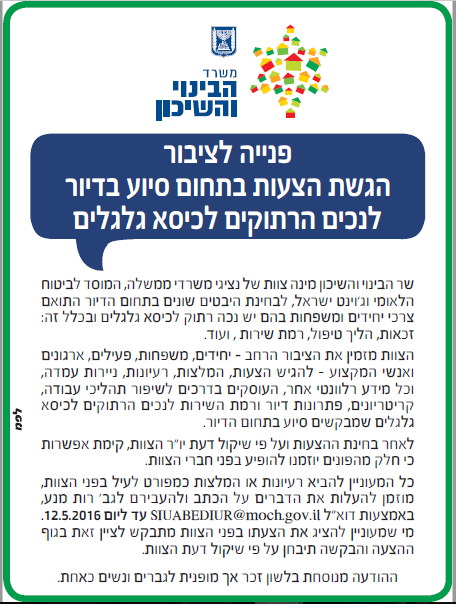 מבואהליך הנפקת הזכאותתכניות סיוע - מצב קייםדיור ציבורירכישת דירות מענקי רכישה כחלף לדיור ציבורימשכנתאותסיוע בשכר דירהסיוע בהתאמת דירה בבעלות פרטיתתכנית מחיר למשתכןשינויים מוצעים בהליך הנפקת הזכאות שינויים מוצעים בהגדרת הזכאותשינויים מוצעים לתכניות הסיועדיור ציבורידירות נ"רמענקי רכישה כחלף לדיור ציבוריתכנית מחיר למשתכןסיוע בשכר דירהסיוע בהתאמת דירה בבעלותמיגוןהגברת שקיפות/מיצוי זכויותהרחבת ההמלצות לקבוצות נוספות של אנשים עם מוגבלויותריכווז ההמלצות ויישומןלוח 1. היקף האכלוסים בדיור הציבורי של נכים רתוקים, 2012 ל-2015לוח 1. היקף האכלוסים בדיור הציבורי של נכים רתוקים, 2012 ל-2015לוח 1. היקף האכלוסים בדיור הציבורי של נכים רתוקים, 2012 ל-2015לוח 1. היקף האכלוסים בדיור הציבורי של נכים רתוקים, 2012 ל-2015לוח 1. היקף האכלוסים בדיור הציבורי של נכים רתוקים, 2012 ל-2015לוח 1. היקף האכלוסים בדיור הציבורי של נכים רתוקים, 2012 ל-2015שנה2012201320142015סה"כאכלוסים57__374720161לוח 2. היקף רכישת דירות נ"ר עבור נכים רתוקים, 2012 ל-2016לוח 2. היקף רכישת דירות נ"ר עבור נכים רתוקים, 2012 ל-2016לוח 2. היקף רכישת דירות נ"ר עבור נכים רתוקים, 2012 ל-2016לוח 2. היקף רכישת דירות נ"ר עבור נכים רתוקים, 2012 ל-2016לוח 2. היקף רכישת דירות נ"ר עבור נכים רתוקים, 2012 ל-2016לוח 2. היקף רכישת דירות נ"ר עבור נכים רתוקים, 2012 ל-2016שנה20122013201420152016סה"כמספר הדירות שנרכשו191313850103תקציב (מליוני ש"ח) כולל תוספתי20.1410.9713.4510.3572126.91לוח 3. היקף רכישת דירות כחלף לדיור ציבורי עבור נכים רתוקים, 2012 ל-2015לוח 3. היקף רכישת דירות כחלף לדיור ציבורי עבור נכים רתוקים, 2012 ל-2015לוח 3. היקף רכישת דירות כחלף לדיור ציבורי עבור נכים רתוקים, 2012 ל-2015לוח 3. היקף רכישת דירות כחלף לדיור ציבורי עבור נכים רתוקים, 2012 ל-2015לוח 3. היקף רכישת דירות כחלף לדיור ציבורי עבור נכים רתוקים, 2012 ל-2015לוח 3. היקף רכישת דירות כחלף לדיור ציבורי עבור נכים רתוקים, 2012 ל-2015שנה2012201320142015סה"כמספר משקי הבית שמימשו הזכאות בתכנית זו30163832116תקציב (מליוני ש"ח) כולל תוספתי18.379.0721.4019.2768.1לוח 4. היקף התאמת דירות עבור נכים רתוקים, 2012 ל-2015לוח 4. היקף התאמת דירות עבור נכים רתוקים, 2012 ל-2015לוח 4. היקף התאמת דירות עבור נכים רתוקים, 2012 ל-2015לוח 4. היקף התאמת דירות עבור נכים רתוקים, 2012 ל-2015לוח 4. היקף התאמת דירות עבור נכים רתוקים, 2012 ל-2015לוח 4. היקף התאמת דירות עבור נכים רתוקים, 2012 ל-2015שנה2012201320142015סה"כהתאמות פנימיות__________התאמות חיצוניות__________תקציב (מליוני ש"ח)__________מוצע לערוך מספר שינויים בכללי הזכאות לעניין גודל הדירה עבור נכים רתוקים כדי לשקף את הצורך שלהם בשטח נוסף לתמרון בתוך הדירה ולאחסון צרכי המכשור הייחודי שבבעלותם. להלן השינויים המוצעים:מוצע לערוך מספר שינויים בכללי הזכאות לעניין גודל הדירה עבור נכים רתוקים כדי לשקף את הצורך שלהם בשטח נוסף לתמרון בתוך הדירה ולאחסון צרכי המכשור הייחודי שבבעלותם. להלן השינויים המוצעים:מצב משפחתיזכאות לדירה לפי מספר חדריםיחיד רתוק/זוג שאחד מהם רתוק3זוג (שני בני הזוג רתוקים)4זוג עם ילד/ים4מסייע/ת אישי/ת המתגורר/ת בדירהחדר אחד נוסףלוח 5. ריכוז ההמלצות, תנאי יישום ולוח זמנים לביצועלוח 5. ריכוז ההמלצות, תנאי יישום ולוח זמנים לביצועלוח 5. ריכוז ההמלצות, תנאי יישום ולוח זמנים לביצועלוח 5. ריכוז ההמלצות, תנאי יישום ולוח זמנים לביצועלוח 5. ריכוז ההמלצות, תנאי יישום ולוח זמנים לביצועלוח 5. ריכוז ההמלצות, תנאי יישום ולוח זמנים לביצועהנושאגורם/ים אחראי/יםתנאי יישוםתנאי יישוםתנאי יישוםלוח זמנים לביצועהנושאגורם/ים אחראי/יםתיאומים נדרשיםשינויי חקיקהתוספת תקציבלוח זמנים לביצועשינויים מוצעים בהליך הנפקת הזכאות משרד הבינוי והשיכון והמוסד לביטוח לאומיבין-ממשלתיXXשינויים מוצעים בהגדרת הזכאותמשרד הבינוי והשיכון והמוסד לביטוח לאומיבין-ממשלתיVשינויים מוצעים לתכניות הסיועמשרד הבינוי והשיכון פנימיXVדיור ציבורימשרד הבינוי והשיכון פנימיXVדירות נ"רמשרד הבינוי והשיכון פנימיXVמענקי רכישה כחלף לדיור ציבורימשרד הבינוי והשיכון פנימיXVתכנית מחיר למשתכןמשרד הבינוי והשיכון פנימיXXסיוע בשכר דירהמשרד הבינוי והשיכון פנימיXXסיוע בהתאמת דירה בבעלותמשרד הבינוי והשיכון ומשרד הבריאותבין-ממשלתיXVמיגוןמשרד הבינוי והשיכון ופיקוד העורףבין-ממשלתיXVהגברת שקיפות/מיצוי זכויותמשרד הבינוי והשיכון, ג'וינט ישראל ועמותת כול זכותבין-ממשלתי והמגזר השלישיXXהרחבת ההמלצות לקבוצות נוספות של אנשים עם מוגבלויותמשרד הבינוי והשיכון,משרד הבריאות, משרד הרווחה, נציבות שוויון לאנשים עם מוגבלויות, ג'וינט ישראל בין-ממשלתי והמגזר השלישיXV